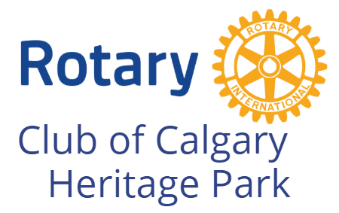 Wines of the World Raffle RulesAGLC License #619268Tickets Total tickets being printed: 580Series A		 40 tickets of $40 per ticketSeries B		540 tickets at 3 tickets for $100Tickets may be purchased with cash, cheque, money order, Interac e-transfer or credit card. The ticket is a receipt of purchase. It is the responsibility of ticket purchasers to ensure that they receive their ticket(s); however, participants do not need their ticket(s) in hand to be included in the prize draws. Only tickets that have been paid for, and verified as paid for, are eligible for the prize draws.All ticket purchases are final, and refunds are not available. Ticket purchases are not tax deductible.Persons must be 18 years of age to purchase a ticket and the name of a person under 18 years of age may not be written on the ticket.Tickets may only be sold and purchased within Alberta.There are no restrictions on purchase of tickets by any regular or honorary member of the Rotary Club of Calgary Heritage Park, or on their family members. The liability of the licensee (Rotary Club of Calgary Heritage Park) of this lottery shall be limited to the purchase price of the ticket.PrizesProduct prizes are new items and valued at the retail price at the time of donation. Prizes consisting of bottles of wine, champagne, port purchased from or donated by wine distributors are hereinafter referred to as “gifts”. Gifts are grouped within individual prizes by the licensee at its sole discretion. Prize Draw The draw will be at the 7:00 a.m. meeting of the Rotary Club of Calgary Heritage Park at Heritage Park Historical Village, 1900 Heritage Drive SW, Calgary, AB T2V 2X3 on Friday, January 27, 2023. The draw will be open to the public and will be made under the supervision of at least one executive member of the Rotary Club of Calgary Heritage Park and will be witnessed by one member of the public who is not a member of the Rotary Club of Calgary Heritage Park. The draws will be completed in the following order:  
1. 48 bottles of wine from 6 wine regions around the world- Australia, Canada, France, Spain, USA, Italy. VALUE $20282. 24 bottles of wine from 6 wine regions around the world- Australia, Canada, France, Spain, USA, Italy. VALUE $10443. 12 bottles of wine from 6 wine regions around the world- Australia, Canada, France, Spain, USA, Italy. VALUE $5314. 12 bottles of wine from 6 wine regions around the world- Australia, Canada, France, Spain, USA, Italy. VALUE $5315. 12 bottles of wine from 6 wine regions around the world- Australia, Canada, France, Spain, USA, Italy. VALUE $5316. 12 bottles of wine from 6 wine regions around the world- Australia, Canada, France, Spain, USA, Italy. VALUE $5317. 12 bottles of wine from 6 wine regions around the world- Australia, Canada, France, Spain, USA, Italy. VALUE $5318. 6 bottles of Champagne from three Champagne Houses- France. VALUE $4129. 6 bottles of dessert wine from three wineries- Canada, Portugal, Hungary. VALUE $31110. 6 bottles of french wine from six different French wineries. VALUE $290Each prize draw will select one (1) winner and that winning ticket is selected from the draw drum at random.  After each draw, the winner is recorded, and the ticket will not go back in the draw drum for the next draw.In the instance where multiple tickets are inadvertently selected from the draw drum, and this is identified prior to the reading of the ticket number or name on the ticket, the Operators will halt the draw immediately, tickets will be returned to the drum and the draw procedure will be performed to determine one (1) winner.In the event multiple tickets are inadvertently pulled from the draw drum, and this is not identified prior to the identifying and reading of the ticket number or name on the ticket, the ticket number or name read aloud, confirmed and recorded is deemed to be the first ticket pulled and therefore established as the valid winner. A draw will only be deemed valid and complete upon final confirmation and recording by the draw Operators.Prizes will be awarded to the individual(s) named on the ticket. In the event a winning ticket has more than one name on it, the prize will be awarded to only one of the individuals identified on the ticket. Neither the Rotary Club of Calgary Heritage Park nor the Alberta Gaming, Liquor & Cannabis Commission (AGLC) are responsible for any disputes that may arise between the different individuals whose names appear on the ticket. Prize notification will be made using any or all contact information provided on the ticket. i.e. telephone number, email address, mailing address. Prize winner must accept prize as-is and cannot request any substitution or cash equivalent. Notwithstanding the foregoing, the licensee reserves, in its sole discretion, the right to substitute any prize for a similar prize of equivalent value or to an equivalent amount in cash.Prize winners are asked to claim prizes in a timely manner following notification. Prize winners have six months from the date of the draw to claim their prize. In the event a winner has not claimed their prize after a  6 month period from the draw date, and after several attempts have been made to contact that winner, then with the approval of the AGLC, that prize will be returned to the Rotary Club of Calgary Heritage Park for charitable use. The prize draw will be made as stated on January 27, 2023. An extension of the draw date or cancellation of raffle will only be requested from the AGLC in the unlikely event of a catastrophic event.Winners consent to the use of their name and photograph by the licensee for publicity purposes. 